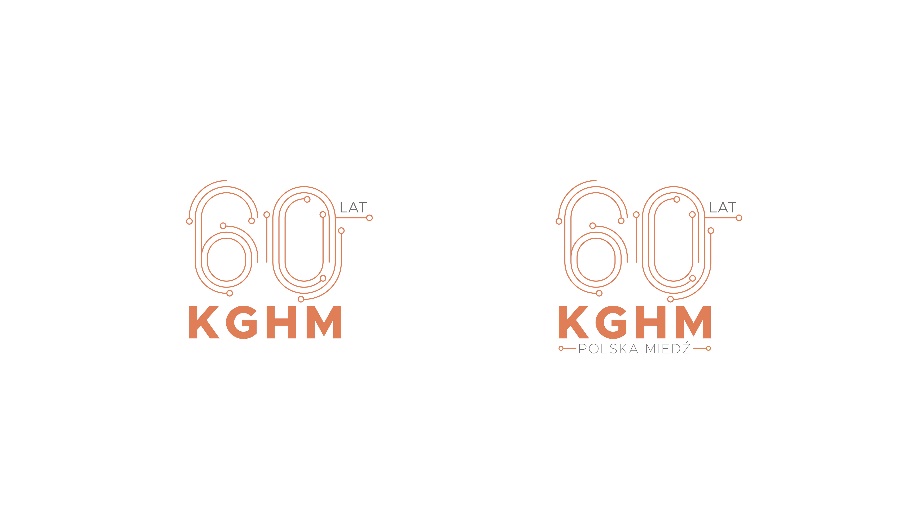 Polska jest jednym z najważniejszych na świecie krajów pod względem zasobności złóż miedzi, 
a za sprawą Grupy Kapitałowej KGHM S.A. również wydobycia tego pierwiastka. Grupa pozyskuje miedź ze złóż 
w Zagłębiu Miedziowym na Dolnym Śląsku oraz za granicą, m.in.: w Kanadzie, USA oraz Chile, a także odzyskuje 
ją w procesie recyklingu złomu miedzi. Dzięki KGHM Polska stała się też światową potęgą w wydobyciu srebra. Znaczenie obu metali rośnie wobec rozwoju technologii energetycznej bazującej na OZE.MIEDŹ I SREBRO – BENEFICJENCI POSPANDEMICZNEJ RZECZYWISTOŚCIMiedź jest surowcem o znaczeniu strategicznym. To podstawa energetycznej innowacji, zwłaszcza 
tzw. „zielonej energii”, która dziś odpowiada za aż ¼ światowej energetyki! „Czerwony metal” jest też jednym z nielicznych surowców, który można bez końca, całkowicie poddawać procesowi recyklingu.  Oba metale wykorzystuje się w produkcji systemów zasilających w różnych obszarach energii odnawialnej (OZE): energetyki słonecznej, wiatrowej, wodnej, energetyki geotermalnej i wykorzystującej biomasę. Po srebrze,
 to właśnie miedź ma najwyższą spośród wszystkich metali przewodność elektryczną. 
Ze względu na właściwości, dwa metale - a zwłaszcza miedź - wykorzystuje się w innowacyjnych technologiach  służących poprawie efektywności energetycznej. Instalacje zawierające ten surowiec działają zwykle bardziej efektywnie, z redukcjami zużycia energii w przedziale 20-30%.W rozwiązaniach bazujących na energii odnawialnej jest  od 8 do 12 razy więcej miedzi niż w tradycyjnych systemat energetycznych.Więcej informacji o znaczeniu miedzi: https://copperalliance.org/benefits-of-copper/sustainable-energy-renewable-energy/MIEDŹ KLUCZOWY SUROWIEC ZIELONEGO ŁADU W EUROPIE Realizacja idei Europy neutralnej dla klimatu jest możliwa do osiągnięcia jedynie w przypadku zapewnienia odpowiedniego wolumenu metali nieżelaznych.W latach 2020–2050 zapotrzebowanie na miedź w przypadku technologii mających zmniejszyć emisję gazów cieplarnianych w Unii szacowane jest na około 22 mln ton.TRENDY: WZROST POPYTU I REKORDOWE CENY Zwrot w globalnej gospodarce w kierunku zrównoważonego rozwoju, opartego na technologiach zeroemisyjnych, stał się głównym czynnikiem rosnących cen metali - w szczególności miedzi. Obecnie ceny „czerwonego metalu” i popyt na niego osiągają rekordowe pułapy. Pod koniec 2020 r. cena miedzi przebiła rekordowe wartości z 2013 r. (7.719 USD) W połowie kwietnia 2021 r., na londyńskiej giełdzie metali (LME), tona metalu kosztowała już 8.900 USD. Wedle kwietniowych analiz Goldman Sachs, w ciągu czterech lat - tj. do 2025r. - cena miedzi zwiększy się prawie dwukrotnie do aż 15.000 USD za tonę. Natomiast do 2030 roku popyt na miedź będzie historycznie najsilniejszy i wzrośnie aż o 600%. Więcej o hossie na miedź: http://biznes.pap.pl/pl/news/pap/info/3079042,miedz-na-lme-w-londynie-nieznacznie-drozeje